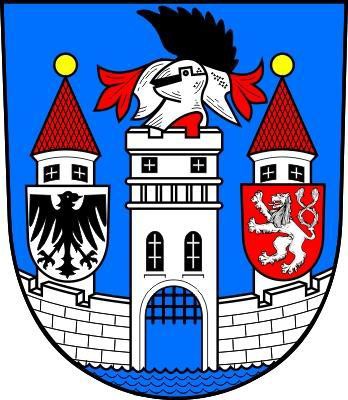 Technická specifikaceNázev:	Technické služby Kadaň, s.r.o.Sídlo:	Polní 1900, 432 01 KadaňIČO:	25441094DIČ:	CZ25441094Kontaktní osoba:	Jan Sojka, jednatelTelefon:	+420 736 751 898E-mail:	tskadan@centrum.czAutobus p r o měst kou dop r avu :Motor s emisní normou min. EURO6Palivo naftaDélka autobusu min. 9 metrů a max. 10 metrůObrysový poloměr zatáčení max. 9 metrůVýška min. 3000 mmObsaditelnost: sedících nejméně 27, celková nejméně 66Nízkopodlažní a bezbariérový přístupPřední mlhové osvětleníManuální převodovkaVyhřívané sedadlo řidičeSedačky městského typuTachografKlimatizace pro řidičeNezávislé topeníPříprava pro odbavovací stroj včetně zásobníku mincíBarva autobusu-bílá RAL9010Pokročilá antikorozní ochrana celého skeletu autobusu-např. nerezová ocel, kataforéza apod.Příprava pro odbavovací stroj včetně zásobníku mincí O b ecn é a l egi sl ati vní p ožadavky: Autobus schválen pro přepravu osob a provoz v souladu s právními předpisy platnými v České republiceZajištění servisu a náhradních dílu na území ČR minimálně po dobu deklarované životnosti autobusuGarance autorizovaného servisního zásahu do 24 hodin od nahlášeníŠtítky, nápisy, pokyny jsou výhradně v ČJSoučást dodávky bude návod pro řidiče, návod pro údržbu, katalog náhradních dílu, nezbytné proškolení nutné pro povoz a údržbuUchazeč svým podpisem potvrzuje, že nabídka splňuje uvedené technické specifikace. Na dalších listech nabídky uveďte konkrétní technické provedení nabídky.V Libchavách, dne 03.08.2016Osoba oprávněná jednat jménem uchazeče/za uchazečeAleš Lipavskýzástupce obchodního ředitele pro Českou republiku a marketing společnosti Podpis oprávněné osoby:…………………………………………………..